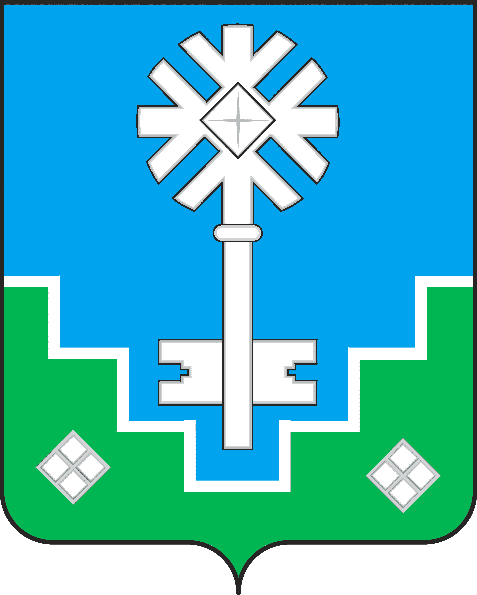 МУНИЦИПАЛЬНОЕ ОБРАЗОВАНИЕ «ГОРОД МИРНЫЙ»МИРНИНСКОГО РАЙОНА РЕСПУБЛИКИ САХА (ЯКУТИЯ)ГОРОДСКОЙ СОВЕТ САХА РЕСПУБЛИКАТЫН МИИРИНЭЙ ОРОЙУОНУН«МИИРИНЭЙ КУОРАТ» МУНИЦИПАЛЬНАЙ ТЭРИЛЛИИ КУОРАТЫН СЭБИЭТЭРЕШЕНИЕБЫhAAРЫЫ30.07.2020     		 	                                                                  № IV – 32–6 О внесении изменений в решение городского Совета от 28.09.2017                № IV – 1-6 «Об утверждении составов, председателей и заместителей постоянных комиссий городского Совета»Руководствуясь Уставом муниципального образования «Город Мирный», Регламентом городского Совета городской Совет             РЕШИЛ:Включить в состав постоянной депутатской комиссии по местному самоуправлению, законности и Регламенту Галуза Василия Геннадиевича.         2.1. Внести соответствующие изменения в решение городского Совета от 28.09.2017 № IV – 1-6 «Об утверждении составов, председателей и заместителей постоянных комиссий городского Совета», добавив в п.1.1. абзацем 9 следующего содержания: «9. Галуза Василий Геннадиевич;».Включить в состав постоянной депутатской комиссии по социальным вопросам Галуза Василия Геннадиевича.         2.1. Внести соответствующие изменения в решение городского Совета от 28.09.2017 № IV – 1-6 «Об утверждении составов, председателей и заместителей постоянных комиссий городского Совета», добавив в п. 1.2. абзацем 12 следующего содержания: «12. Галуза Василий Геннадиевич;».Настоящее решение вступает в силу с момента его принятия.И.о. председателя городского Совета	                                          Ю.Б. Мёдова